
                                 Province of the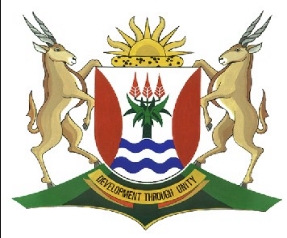 EASTERN CAPEEDUCATIONDIRECTORATE SENIOR CURRICULUM MANAGEMENT (SEN-FET)HOME SCHOOLING SELF-STUDY WORKSHEETCape Agulhas is a major maritime convergence zone.Explain why it is an important maritime convergence zone				 (8)Give an important cargo that passes Cape Agulhas en route from Brazil to China.	 (2)A cargo of crude oil is bound from Kuwait (Arabian Gulf) to Genoa (Italy) aboard a Suezmax tanker. En route, the cargo is sold to a client in Norway and a tanker is diverted to a Norwegian port of Bergen. Before the ship even passes the Strait of Dover en route to Bergen, the cargo is sold again, this time to a Dutch company who wants the ship to divert to Rotterdam.How many bills of lading will be issued in the course of this voyage?			(2)How many voyage instructions will be issued to the tanker master throughout this voyage?											(2)Which of the following deadweight could describe the Suezmax tanker? 250 000dwt; 132 000dwt, 95 000dwt.									(2)List the convergence zones through which the ship passes from Kuwait to her final port of call.											(8)2.5  The cargo is shipped FOB (Free On Board). Who pays for the ocean leg of the voyage – the shipper or consignee? (2)The oil cargo mentioned in the previous worksheet originated from Kuwaiti State Oil Company, was transported aboard the tanker Gabriel Dana, owned by Gabriel Shipping Co Ltd, Singapore. Final purchaser of the oil cargo was Nederlandse Oil & Gas Co. for this voyage, who is the final:Carrier											(2)Shipper											(2)Consignee											(2)Study the extract below. The vessel had been ashore in a position where she was exposed to heavy seas and the possibility of being a total loss. Then answer the questions set:The product tanker Pacific Trader valued at $38 million and with bunkers valued $120 000 on board, went ashore on a beach on the Norwegian coast on 06 March at about 02:30 while in thick fog. She was carrying the following cargoes (values in brackets): 2000 tons of petrol ($1 100 000), 4000 tons ship’s bunker oil ($2 400 000), and 6000 tons liquid chemicals ($3 600 000). The tug Bergen Salvor rushed to the scene and on high tide managed to refloat the tanker which was not badly damaged, and tow her to the port of Bergen. It was fortunate that she was pulled off the beach that day because the following day, a violent storm generated waves of 10 metres in the area. In Bergen, divers inspected Pacific Trader and found that she had minor dents in her keel. Surveyors agreed that she could proceed to her discharge port (Stavanger) and drydock for repairs after she had discharged her cargo. Repair cost $1 200 000.What is…The IMO code that governs training of seafarers						(2)The IMO code that governs maritime security involving ports and ships		(2)The IMO code that contains measures to avoid oil pollution				(2)The tug’s owner submitted a successful claim for salvage amounting to $4 million. Give two reasons for a claim having been successful.						(4)What is a process of settling disputes in salvage claims?				(2)Pacific Trader is insured by Lloyds for Hull and Machinery, and she is covered by Thames P&I Club.List two categories of cost which the Thames P&I Club had to cover in this incident above. 										(4)Which insurer will cover the cost of damage to her hull?				(2)SUBJECTMaritime EconomicsGRADE12DATE02 AprilTOPICCargo and shippingTERM 1REVISION(Please tick) √TERM 2 CONTENT(Please tick)TIME ALLOCATION1 hourTIPS TO KEEP HEALTHY1.  WASH YOUR HANDS thoroughly with soap and water for at least 20 seconds.  Alternatively, use hand sanitizer with an alcohol content of at least 60%.2.  PRACTICE SOCIAL DISTANCING – keep a distance of 1m away from other people.3.  PRACTISE GOOD RESPIRATORY HYGIENE:  cough or sneeze into your elbow or tissue and dispose of the tissue immediately after use.4.  TRY NOT TO TOUCH YOUR FACE.  The virus can be transferred from your hands to your nose, mouth and eyes. It can then enter your body and make you sick. 5.  STAY AT HOME. TIPS TO KEEP HEALTHY1.  WASH YOUR HANDS thoroughly with soap and water for at least 20 seconds.  Alternatively, use hand sanitizer with an alcohol content of at least 60%.2.  PRACTICE SOCIAL DISTANCING – keep a distance of 1m away from other people.3.  PRACTISE GOOD RESPIRATORY HYGIENE:  cough or sneeze into your elbow or tissue and dispose of the tissue immediately after use.4.  TRY NOT TO TOUCH YOUR FACE.  The virus can be transferred from your hands to your nose, mouth and eyes. It can then enter your body and make you sick. 5.  STAY AT HOME. TIPS TO KEEP HEALTHY1.  WASH YOUR HANDS thoroughly with soap and water for at least 20 seconds.  Alternatively, use hand sanitizer with an alcohol content of at least 60%.2.  PRACTICE SOCIAL DISTANCING – keep a distance of 1m away from other people.3.  PRACTISE GOOD RESPIRATORY HYGIENE:  cough or sneeze into your elbow or tissue and dispose of the tissue immediately after use.4.  TRY NOT TO TOUCH YOUR FACE.  The virus can be transferred from your hands to your nose, mouth and eyes. It can then enter your body and make you sick. 5.  STAY AT HOME. TIPS TO KEEP HEALTHY1.  WASH YOUR HANDS thoroughly with soap and water for at least 20 seconds.  Alternatively, use hand sanitizer with an alcohol content of at least 60%.2.  PRACTICE SOCIAL DISTANCING – keep a distance of 1m away from other people.3.  PRACTISE GOOD RESPIRATORY HYGIENE:  cough or sneeze into your elbow or tissue and dispose of the tissue immediately after use.4.  TRY NOT TO TOUCH YOUR FACE.  The virus can be transferred from your hands to your nose, mouth and eyes. It can then enter your body and make you sick. 5.  STAY AT HOME. INSTRUCTIONSThis worksheet is to be completed in your MRTE exercise/activity book.This workshop should be completed over 4 days.  Answer One question per day.TIPS TO KEEP HEALTHY1.  WASH YOUR HANDS thoroughly with soap and water for at least 20 seconds.  Alternatively, use hand sanitizer with an alcohol content of at least 60%.2.  PRACTICE SOCIAL DISTANCING – keep a distance of 1m away from other people.3.  PRACTISE GOOD RESPIRATORY HYGIENE:  cough or sneeze into your elbow or tissue and dispose of the tissue immediately after use.4.  TRY NOT TO TOUCH YOUR FACE.  The virus can be transferred from your hands to your nose, mouth and eyes. It can then enter your body and make you sick. 5.  STAY AT HOME. TIPS TO KEEP HEALTHY1.  WASH YOUR HANDS thoroughly with soap and water for at least 20 seconds.  Alternatively, use hand sanitizer with an alcohol content of at least 60%.2.  PRACTICE SOCIAL DISTANCING – keep a distance of 1m away from other people.3.  PRACTISE GOOD RESPIRATORY HYGIENE:  cough or sneeze into your elbow or tissue and dispose of the tissue immediately after use.4.  TRY NOT TO TOUCH YOUR FACE.  The virus can be transferred from your hands to your nose, mouth and eyes. It can then enter your body and make you sick. 5.  STAY AT HOME. TIPS TO KEEP HEALTHY1.  WASH YOUR HANDS thoroughly with soap and water for at least 20 seconds.  Alternatively, use hand sanitizer with an alcohol content of at least 60%.2.  PRACTICE SOCIAL DISTANCING – keep a distance of 1m away from other people.3.  PRACTISE GOOD RESPIRATORY HYGIENE:  cough or sneeze into your elbow or tissue and dispose of the tissue immediately after use.4.  TRY NOT TO TOUCH YOUR FACE.  The virus can be transferred from your hands to your nose, mouth and eyes. It can then enter your body and make you sick. 5.  STAY AT HOME. TIPS TO KEEP HEALTHY1.  WASH YOUR HANDS thoroughly with soap and water for at least 20 seconds.  Alternatively, use hand sanitizer with an alcohol content of at least 60%.2.  PRACTICE SOCIAL DISTANCING – keep a distance of 1m away from other people.3.  PRACTISE GOOD RESPIRATORY HYGIENE:  cough or sneeze into your elbow or tissue and dispose of the tissue immediately after use.4.  TRY NOT TO TOUCH YOUR FACE.  The virus can be transferred from your hands to your nose, mouth and eyes. It can then enter your body and make you sick. 5.  STAY AT HOME. 